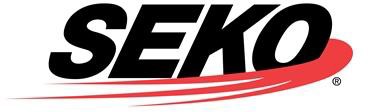 سياسة الخط الساخن المجهول لـ SEKO Logisticsالسياسة العامة:تنفذ SEKO Logistics (يُشار إليها باسم "SEKO"، أو "نحن"، أو "الشركة") أعمالها بشكل أخلاقي وبما يتوافق مع جميع القوانين في الدول التي تمارس فيها ر أعمالها، بما في ذلك جميع قوانين الولاية، والقوانين الفيدرالية, والدولية. باختصار، نحن ملتزمون بفعل الشيء الصحيح دائمًا. لهذا السبب، اعتمدنا مدونة قواعد السلوك وسياسة الأخلاقيات بالإضافة إلى تقديم خط ساخن مجهول مصمم خصيصًا ليكون جزءًا من برنامج فعال لمنع واكتشاف الانتهاكات المحتملة للقانون والسلوك وكذلك الإبلاغ عنها. تشجع SEKO موظفيها، ووكلائها، وشركائها في جميع أنحاء العالم على إثارة المخاوف التي ستساعدنا في التزامنا بسلوك الأعمال الأخلاقي والمعنوي والقانوني. تهدف هذه السياسة إلى توفير وسيلة للموظفين لإثارة المخاوف وطمأنتهم بأنهم سيكونون محميين من الانتقام أو الإيذاء بسبب الإبلاغ عن المخالفات بحسن نية. ومع ذلك، إذا شعر الموظف أن عدم الكشف عن هويته غير مطلوب، فيجب عليه اتباع إجراءات التظلم الحالية.النطاق:يهدف الخط الساخن للإبلاغ المجهول إلى تغطية المخاوف الخطيرة و/أو المسائل الحساسة التي يمكن أن يكون لها تأثير كبير على SEKO Logistics، مثل الأفعال التي:قد تؤدي إلى إعداد تقارير مالية غير صحيحة؛غير القانونية؛لا تتماشى مع سياسة الشركة، بما في ذلك مدونة قواعد السلوك وسياسة الأخلاقيات؛ أووإلا فإنه يرقى إلى مستوى السلوك غير اللائق بشكل خطير.الإبلاغ عن شكوى:رقم الهاتف المجاني:كندا والولايات المتحدة الأمريكية الناطقة باللغة الانجليزية: (844) 510-0059أمريكا الشمالية الناطقة بالإسبانية: (800) 216-1288كندا الناطقة بالفرنسية: (855) 725-0002المكسيك الناطقة بالإسبانية: 01-800-681-5340جميع الدول الأخرى: 800-603-2869 (يجب الاتصال برمز الوصول إلى الدولة أولاً)الإبلاغ عبر الموقع الإلكتروني: www.lighthouse-services.com/sekologisticsيمكن تقديم البلاغات بعدد من اللغات التي يمكن اختيارها من الموقع الإلكتروني، أو يمكن العثور على عنوان URL المباشر أدناه:البريد الإلكتروني: reports@lighthouse-services.com (يتعين أن يتضمن اسم الشركة مع البلاغ)الفاكس: بديل الفاكس للمستندات المكتوبة: 215-689-3885 (يتعين أن يتضمن اسم الشركة مع البلاغ)الضمانات:السرية. سيكون لدى المراسلين على الخط الساخن القدرة على عدم الكشف عن هويتهم إذا اختاروا ذلك. يرجى ملاحظة أن المعلومات التي قدمتها قد تكون أساسًا لتحقيق داخلي و/ أو خارجي في المشكلة التي تبلغ عنها وسيتم حماية هويتك إلى أقصى حد ممكن بموجب القانون. ولكن، قد تصبح هويتك معروفة أثناء التحقيق بسبب المعلومات التي قدمتها. تُقدم البلاغات من Lighthouse، خدمة الإبلاغ عبر الخط الساخن المجهول، إلى ر أو من ينوب عنها، وسيتم التحقيق في جميع البلاغات وفقًا لتقدير شركتنا وحدها.لن يتم التسامح مع مضايقة أو إيذاء الأفراد الذين يقدمون البلاغات عبر الخط الساخن. قد تؤدي الادعاءات الكيدية إلى اتخاذ إجراءات تأديبية.التوقيت.ضع في اعتبارك أنه كلما تم التعبير عن المخاوف في وقت مبكر، كان من الأسهل علينا اتخاذ إجراء.الإثبات.على الرغم من أنه لا يُتوقع منك إثبات صحة الادعاء، إلا أن الموظف الذي يقدم بلاغاً يحتاج إلى أن يوضح في البلاغ عبر الخط الساخن أن هناك أسبابًا كافية للمخاوف.كيف سيتم التعامل مع البلاغات:سيعتمد الإجراء المتخذ على طبيعة المخاوف. سيستلم عدد من الأفراد المعينين من SEKO Logistics أو من ينوب عنهم نسخة من البلاغ وتقارير المتابعة حول الإجراءات التي اتخذتها الشركة. سيتم إجراء استفسارات أولية لتحديد ما إذا كان التحقيق مناسبًا، والشكل الذي يجب أن يتخذه. يمكن حل بعض المخاوف من خلال اتخاذ إجراء متفق عليه دون الحاجة إلى إجراء تحقيق.التعليقات إلى المراسل.سواء تم الإبلاغ مباشرة إلى موظفي SEKO Logistics أو من خلال الخط الساخن، سيتم منح الفرد الذي يقدم بلاغاً الفرصة لتلقي متابعة بشأن مخاوفه:الإقرار بتلقي المخاوف؛الإشارة إلى كيفية التعامل مع المسألة؛تقديم تقدير للوقت الذي سيستغرقه الرد النهائي؛الإبلاغ ما إذا تم إجراء التحقيقات الأولية؛الإبلاغ بما إذا كان سيتم إجراء المزيد من التحقيقات، وإذا لم يكن الأمر كذلك، فلماذا لا.المعلومات الإضافية.يعتمد مقدار التواصل بين الفرد الذي يقدم بلاغاً والجهة التي تحقق في المخاوف على طبيعة المشكلة، ووضوح المعلومات المقدمة، وما إذا كان الموظف لا يزال متاحًا للمتابعة. يمكن طلب المزيد من المعلومات من المراسل.نتيجة التحقيق.وفقًا لتقدير الشركة ورهنًا بالقيود القانونية وغيرها من القيود، قد يحق للمراسل تلقي معلومات حول نتيجة التحقيق.اختصار اللغةاسم اللغةرابط مباشرaraالعربيةwww.lighthousegoto.com/sekologistics/arabenالبنغاليةwww.lighthousegoto.com/sekologistics/bencsmالصينية (المبسطة)www.lighthousegoto.com/sekologistics/csmctrالصينية (التقليدية)www.lighthousegoto.com/sekologistics/ctrczeالتشيكيةwww.lighthousegoto.com/sekologistics/czedanالدنماركيةwww.lighthousegoto.com/sekologistics/dandutالهولنديةwww.lighthousegoto.com/sekologistics/dutengالإنجليزيةwww.lighthousegoto.com/sekologistics/engfilالفلبينيةwww.lighthousegoto.com/sekologistics/filfinالفنلنديةwww.lighthousegoto.com/sekologistics/finfreالفرنسيةwww.lighthousegoto.com/sekologistics/fregeoالجورجيةwww.lighthousegoto.com/sekologistics/geogerالألمانيةwww.lighthousegoto.com/sekologistics/gergreاليونانيةwww.lighthousegoto.com/sekologistics/grehebالعبريةwww.lighthousegoto.com/sekologistics/hebhinالهنديةwww.lighthousegoto.com/sekologistics/hinhunالمجريةwww.lighthousegoto.com/sekologistics/hunindالإندونيسيةwww.lighthousegoto.com/sekologistics/inditaالإيطاليةwww.lighthousegoto.com/sekologistics/itajpnاليابانيةwww.lighthousegoto.com/sekologistics/jpnkorالكوريةwww.lighthousegoto.com/sekologistics/korlavاللاتفيةwww.lighthousegoto.com/sekologistics/lavmayالملايوwww.lighthousegoto.com/sekologistics/maynorالنرويجيةwww.lighthousegoto.com/sekologistics/norpolالبولنديةwww.lighthousegoto.com/sekologistics/polporالبرتغاليةwww.lighthousegoto.com/sekologistics/porrumالرومانيةwww.lighthousegoto.com/sekologistics/rumrusالروسيةwww.lighthousegoto.com/sekologistics/russloالسلوفاكيةwww.lighthousegoto.com/sekologistics/slosomالصوماليةwww.lighthousegoto.com/sekologistics/somspaالإسبانيةwww.lighthousegoto.com/sekologistics/spasweالسويديةwww.lighthousegoto.com/sekologistics/swethaالتايلانديةwww.lighthousegoto.com/sekologistics/thaturالتركيةwww.lighthousegoto.com/sekologistics/turukrالأوكرانيةwww.lighthousegoto.com/sekologistics/ukrvieالفيتناميةwww.lighthousegoto.com/sekologistics/vie